Zwierzęta na wsiCele: rozwijanie wrażliwości słuchowej poprzez dostarczanie różnorodnych bodźców słuchowych (odgłosy zwierząt),nabywanie umiejętności wyodrębniania grup według podanego kryterium (rodzaju),rozwijanie umiejętności przeliczania na konkretachrozwijanie umiejętności manualnych.Pomoce: obrazki zwierząt żyjących na wsi, gra na platformie learningapps.org, klocki.Przebieg zabawy: „Zwierzęta z wiejskiej zagrody” - grupowanie zwierząt według rodzaju, liczenie zwierząt danego rodzaju, wspólne przeliczanie z rodzicem. (rodzic może wydrukować zwierzęta, a dziecko powycinać, następnie należy nazywać obrazki i łączyć je 
w grupy). 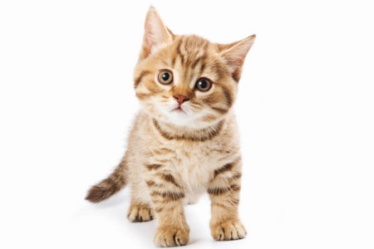 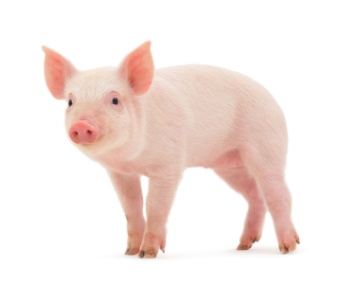 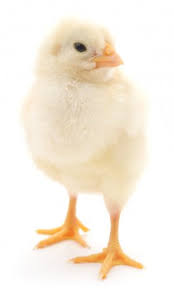 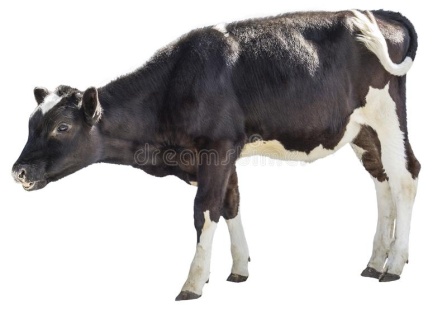 „Co to za zwierzę?” – gra polegająca na dopasowaniu dźwięku do obrazka (proszę wejść na stronę https://learningapps.org/watch?v=pmom3uikk19 i postępować według instrukcji).  „Klockowe puzzle” – poniżej obrazki do wydruku i pocięcia na kilka części. Zadaniem dziecka jest ułożenie całego zwierzątka z pociętych części. Poszczególne części obrazka, możemy nakleić na klocki i stworzyć własne puzzle. Poniżej przykładowe zdjęcia jak przygotować zabawę. 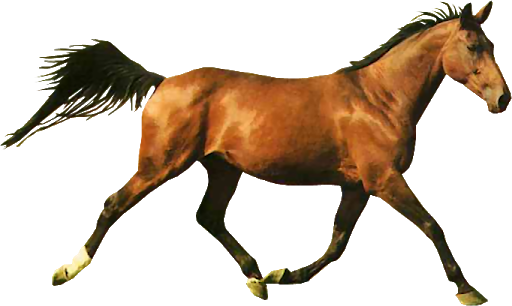 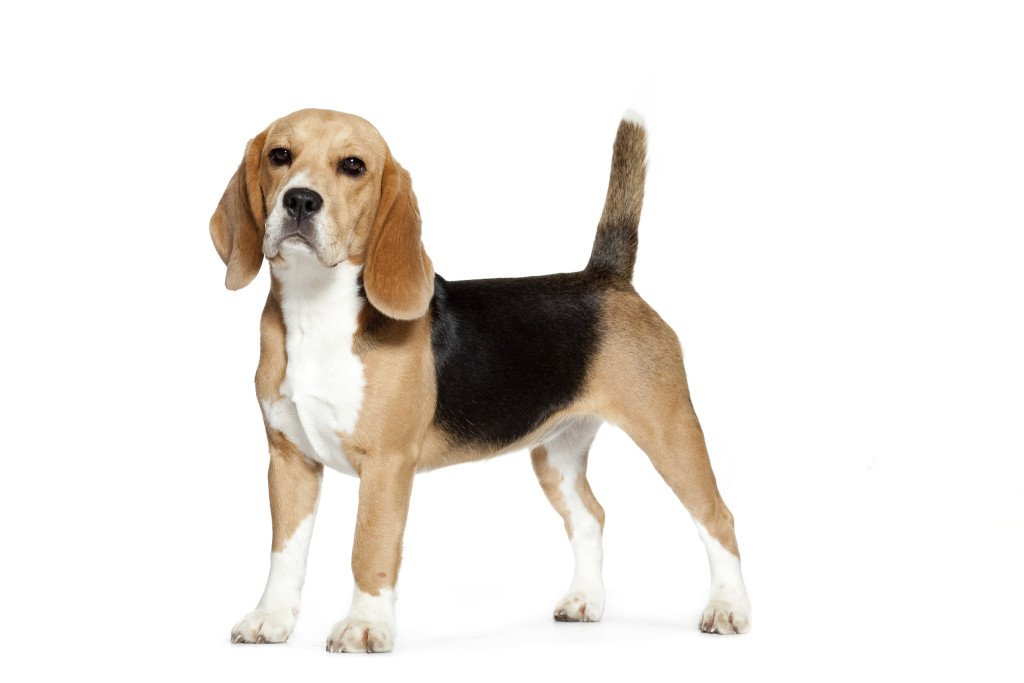 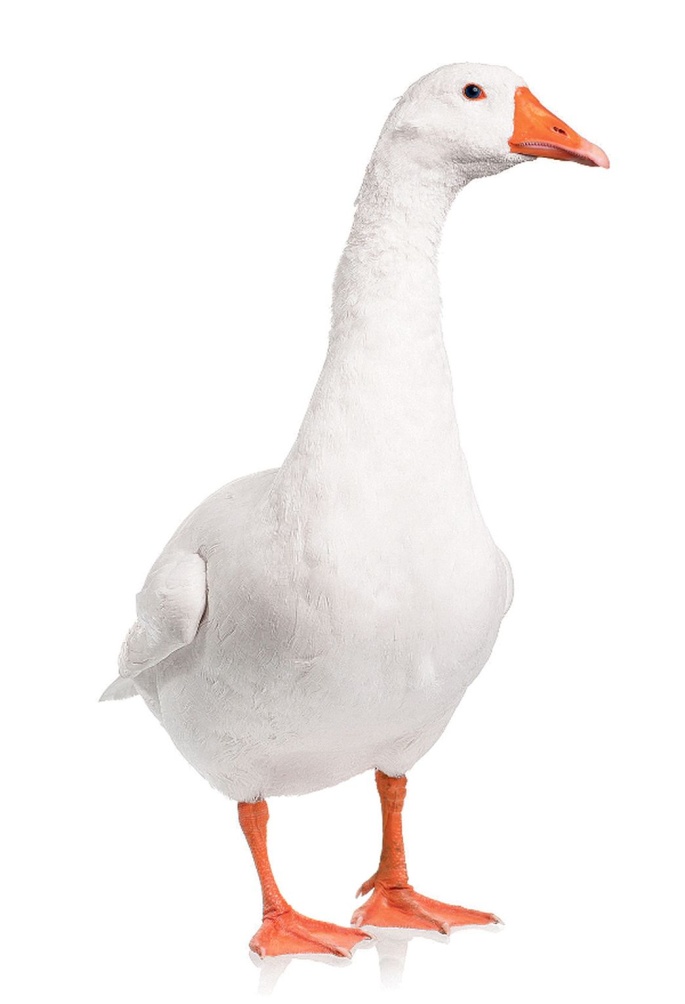 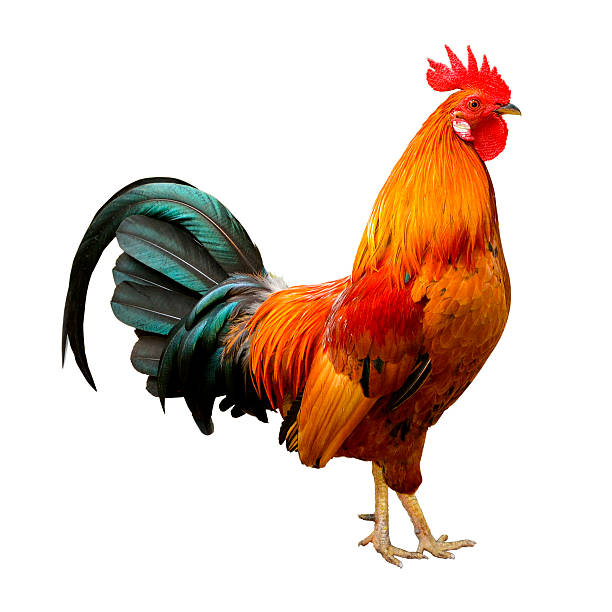 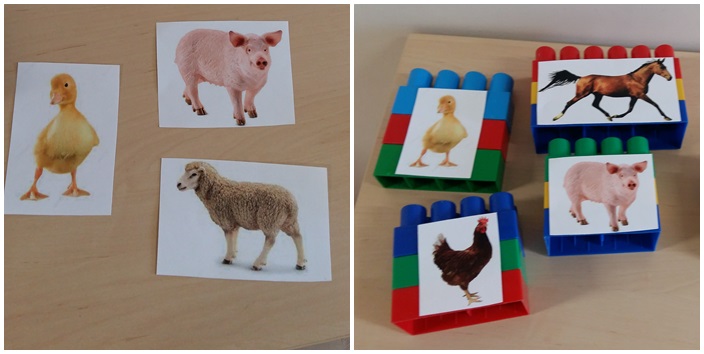 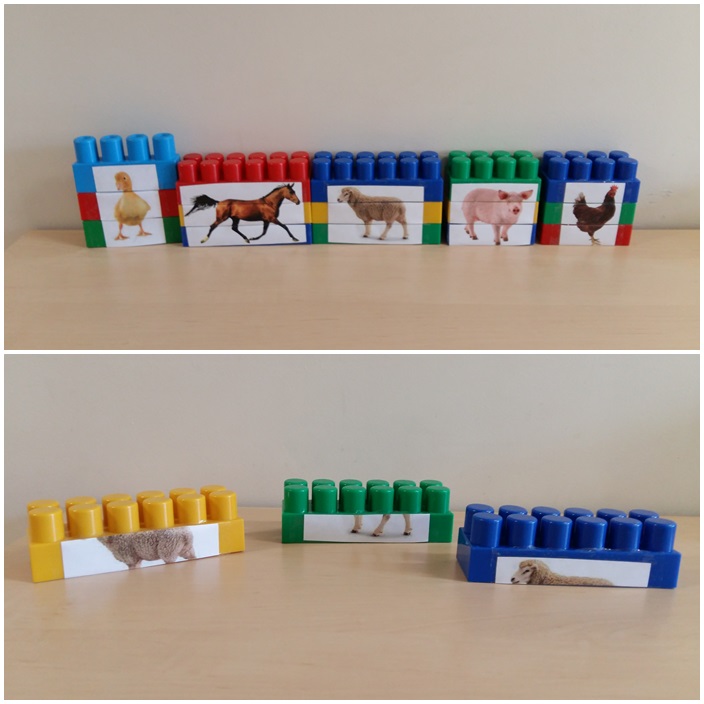 Miłej zabawy 